ЛЬВІВСЬКИЙ ДЕРЖАВНИЙ УНІВЕРСИТЕТБЕЗПЕКИ ЖИТТЄДІЯЛЬНОСТІНавчально-науковий інститутпсихології та соціального захистуКафедра українознавства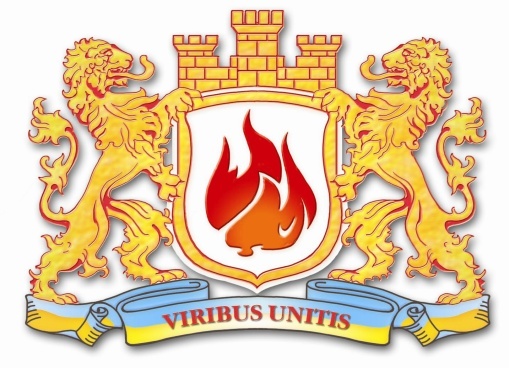 КУЛЬТУРА ЯК ФЕНОМЕН ЛЮДСЬКОГО ДУХУ(БАГАТОГРАННІСТЬ І НАУКОВЕ ОСМИСЛЕННЯ)До 70-річчя Львівського державного університету безпеки життєдіяльностіПРОГРАМА IV Міжнародної наукової конференціїкурсантів і студентів 16-17 листопада 2017 р.ОРГКОМІТЕТ КОНФЕРЕНЦІЇКузик Андрій Данилович, проректор Університету з науково-дослідної роботи.Крещишин Василь Семенович, начальник відділу роботи з персоналомШуневич Богдан Іванович,директор Навчально-наукового інституту психології та соціального захистуЛабач Марта Миколаївна, завідувач кафедри українознавстваВербицька Лідія Олегівна,доцент кафедри українознавстваМакович Христина Ярківна, старший викладач кафедри українознавства Хлипавка Галина Григорівна,викладач кафедри українознавстваОлексієнко Наталія Олегівна,викладач кафедри українознавства Регламент:доповідь на пленарному засіданні – 15 хвдоповідь на секційному засіданні – до 10 хввиступи під час обговорення – до 5 хвПлан роботи конференції:16 листопада9.00 – 9.50 Реєстрація учасників. 10.00 – 12.30 Пленарне засідання. 12.30 – 13.15 Обід. 13.15 – 14.00 Екскурсія по Університету. 14.00 – 17.30 Робота в секціях. 17.30 – 18.00 Підсумки секційних засідань.  17 листопада11.00 – 13.00 Науковий семінар «Соціальна пам’ять як феномен формування культури в соціальних мережах», який проведе кандидат наук із соціальних комунікацій, викладач кафедри медій факультету журналістики ЛНУ ім. І. Франка Юліана Лавриш.13.00 – 14.00 Підсумки конференції.  Від’їзд учасниківПРОГРАМА РОБОТИ КОНФЕРЕНЦІЇ16 листопада Реєстрація учасників – з 9.00 до 9.50Пленарне засідання – з 10.00 до 12.30 Культурно-просвітницький центр УніверситетуВітальне слово – Кузик Андрій Данилович, проректор Університету з науково-дослідної роботи.Вступне слово: Шуневич Богдан Іванович, директор Навчально-наукового інституту психології та соціальної роботи.Протоієрей Роман Великий, настоятель храму Покрови Пресвятої Богородиці.Снігур Діана (Львівський державний університет безпеки життєдіяльності) – пісня «Країна Мрій»Коструліна Юлія (Львівський державний університет безпеки життєдіяльності) – авторська поезія «Зараз лунає наш час»Доповіді:1. Канаш Сергій (Національна академія сухопутних військ імені гетьмана Петра Сагайдачного) «Нова геральдика Збройних сил України – самопізнання українського воїна»2. Крвавич Олег (Львівська православна богословська академія УПЦ КП)«Церква про сурогатне материнство та штучне запліднення»3. Масаюкі Кога (Японія) (Львівський національний університет імені Івана Франка) «Світ японської мови»4. Сівакова Єлизавета (Львівський державний університет безпеки життєдіяльності) «Корейська культура в українському вимірі»5. Слободяник Надія (Львівський державний університет безпеки життєдіяльності) «Марія Приймаченко – оптимістичний арт-бренд»Секція 1 Соціокультурний вимір науки(ауд. 324)Голова засідання – Вознюк О. М., канд. пед. наук, доцент, Поцелуйко А. Б., канд. філос. наук, доцент (Львівська філія Дніпропетровського національного університету залізничного транспорту імені академіка В. Лазаряна)Багнюк Владислав (Львівський державний університет безпеки життєдіяльності)«Математик Ніна Вірченко – вірність Україні й науці» Борисяк Павло (Львівський державний університет безпеки життєдіяльності) «Наука як добро і зло»Вінтоник Ірина (Львівський державний університет безпеки життєдіяльності) «Український шлях оновлення і розвитку у ХХІ ст.» Голдаєва Марина (Національний університет «Львівська політехніка») «Регіональна преса сходу України»Дацко Ганна, Мочарська Валерія (Львівський національний університет ім. Івана Франка)«Запобігання пожежам у Львівському академічному театрі естрадних мініатюр «І люди, і ляльки» задля захисту та збереження ляльководства в Україні» Жупник Тетяна (Львівський національний університет ім. Івана Франка)«Концепція і досвід А.С. Макаренка щодо виховання «дітей асоціальної поведінки» Лис Вікторія (Львівський національний медичний університет імені Данила Галицького) «Вплив реклами лікарських засобів на свідомість людини»Люта Євгенія (Таврійський національний університет ім. В. Вернадського) «Етика та естетика екологічної культури особистості»Мала Ярина (Національний університет «Львівська політехніка») «Культура професійного спілкування юриста» Матвіюк Діана (Львівський державний університет безпеки життєдіяльності) «Психологічні особливості міжкультурної взаємодії» Мельник Анастасія (Вінницький національний медичний університет ім. М. І. Пирогова) «Соціальне значення хімічних концепцій Арістотеля та їх загальне наукове значення» Михальонок Олексій, Шоцька Ксенія (Білоруський державний економічний університет) «Етика як предмет соціально-економічних досліджень». Первишева Карина (Комунальний заклад «Харківський санаторний навчально-виховний комплекс № 13» Харківської обласної ради) «Правовий нігілізм як один із чинників культуротворення в сучасному українському суспільстві»Савицький Констянтин (Білоруський державний економічний університет) «Візуальна соціологія в контексті суб’єктивістських підходів»Сеньків Олександра (НВК «Школа-ліцей «Оріяна»)«Сучасний туризм як складова соціокультурного розвитку Львівщини»Шоцька Ксенія, Михальонок Олексій (Білоруський державний економічний університет)«Культура бізнесу: до проблеми аксіологічного змісту»17. Самотюк Мар̕ яна (Львівський державний університет безпеки життєдіяльності) «Поняття «еліта» і його справжній зміст»Секція 2 Українська культурно-національна складова світової цивілізації(Культурно-просвітницький центр Університету)Голова засідання – Лабач М.М., канд. філол. наук, завідувач кафедри українознавства (Львівський державний університет безпеки життєдіяльності)Борисенко Владислав (Харківська державна академія культури) «Гумор як невід’ємна риса ментальності українців (на прикладі жителів Полтавщини)»Гавдан Дарина (Львівський національний медичний університет імені Данила Галицького) «Здобутки українського Ренесансу»Гончар Анастасія (Львівський державний університет безпеки життєдіяльності) «Національність і національна свідомість: взаємозалежність і взаємопов'язаність (героїчний приклад Христини довгорукої) Гончаров Гліб (Національна академія сухопутних військ імені Петра Сагайдачного) «Феномен українського традиціоналізму в контексті європейської філософії ХХ сторіччя»Гушньовська Тетяна (Національний університет «Львівська політехніка») «Висвітлення тероризму на сторінках української преси (на матеріалах всеукраїнської газети «День»)»Доруда Владислав (Національний університет «Львівська Політехніка») «Особливості індивідуального стилю Юрія Винничука -публіциста»Драч Вікторія (Львівський державний університет безпеки життєдіяльності)«Сильна людина як ідеал Івана Багряного» Кіорсак Владислав (Львівський національний університет імені Івана Франка) «Питання про державність Київської Русі: скандинавські зауваги»Круглова Ірина (Національний університет «Львівська політехніка») «Публіцистика Сергія Жадана в контексті суспільно-політичного життя України»Крупач Роман (Львівський національний університет імені Івана Франка) «Богдан Лепкий як ідеолог січового стрілецтва» Кухарська Олександра (Національний університет «Львівська політехніка») «Особливості публіцистичного стилю Миколи Хвильового»Лемішко Михайло (Львівський державний університет безпеки життєдіяльності)«Львівська школа функціонального аналізу як феномен світової математичної культури»Майхват Дар’я (Дніпровський державний технічний університет) «Трансформація цінностей сучасної української молоді в умовах глобалізації»Мельник Максим (Львівський державний університет безпеки життєдіяльності) «Проект «Переможці» як кульмінація духовного злету людини» Олійник Владислава (Львівський державний університет безпеки життєдіяльності)«Вірші, які промовляють зі стін» Помернюк Лілія (Національний університет «Острозька академія») «Історико-культурне значення публіцистики Юрія Винничука»Потапов Семен, Киця Іванна (Львівський національний медичний університет імені Д. Галицького) «Нейрохірургія в іменах: Володимир Смоланка»Сінгілевич Вікторія (Львівський національний університет імені Івана Франка) «Синтез культур у мовному просторі Кам’янця-Подільського»Смалиус Катерина, Козак Володимир (Львівський національний медичний університет імені Д.Галицького) «Розвиток медицини в Холодноярській республіці»Смик Денис (Львівський державний університет безпеки життєдіяльності) «Бібрка ХІХ ст. у спогадах Уляни Кравченко» Степанян Кирило (Львівський національний університет імені Івана Франка) «Чому Україна виступає «живим розривом»між «Заходом» та «Сходом»?» Стефанів Тарас (Львівський державний університет безпеки життєдіяльності) «Початки футболу в Галичині» Фарина Оксана (Київський національний університет культури і мистецтв) «Письменницька діяльність греко-католицького духовенства Східної Галичини (20-ті – І пол. 40-х  рр. ХХ ст.)»Федак Микола (Національний університет «Львівська політехніка») «Феномен Григорія Сковороди в історії української культури»Шилін Руслан (Львівський національний медичний університет імені Д. Галицького) «Голодомор 1932-1933 років як складова комуністичних репресій проти українського народу»Івановський Мар’ян (Львівський державний університет безпеки життєдіяльності) «Слово після страти» (Вадим Бойко)»Секція 3 Культурологічна складова в навчально-виховному процесі вищої школи (ауд. 111)Голова засідання – Шелюх О. М., канд. філол. наук, доц. (Національна академія сухопутних військ імені гетьмана Петра Сагайдачного)Береський Ігор (Національна академія сухопутних військ імені гетьмана Петра Сагайдачного)«Проблема якісного підходу до формування культури військовослужбовця»2. Біленко Надія (Львівський державний університет безпеки життєдіяльності)«Спорт як важлива сучасної культури і запорука гармонійного розвитку особистості»Вознюк Оксана, Поцелуйко Андрій (Львівська філія Дніпропетровського національного університету залізничного транспорту імені академіка В. Лазаряна)  «Естетичний аспект виховання в процесі підготовки майбутніх фахівців залізничного транспорту»Данилів Микита, Литовченко Наталія (Університет цивільного захисту МНС Республіки Білорусь)«Роль культури в становленні й розвитку молоді»Жолобак Тетяна (Львівський державний університет безпеки життєдіяльності) «Формування духовних цінностей у майбутніх рятувальників»Занько Марія (Львівський державний університет внутрішніх справ) «Значення духовних цінностей у формуванні громадянської позиції особистості в сучасному українському суспільстві» Кучур Денис (Білоруський державний економічний університет)«Роль вищої школи в формуванні соціальної відповідальності білоруської молоді»Масловська Тетяна (Білоруський державний економічний університет)«Вища освіта як фактор розвитку моральної культури особистості»Носкова Віра (Львівський національний університет імені Івана Франка) «Культура і безпека»Савчук Анжеліка (Львівський національний університет імені Івана Франка) «Порівняльний аналіз змістовно-процесуальних особливостей викладання історії в загальноосвітніх школах України та Чехії» Хархаліс Марта (Національний університет «Львівська політехніка») «Роль українського телебачення у процесі виховання сучасної молоді»Яворський Василь (Львівська філія Дніпропетровського національного університету залізничного транспорту імені академіка В. Лазаряна) «Формування патріотичної свідомості студента в контексті світового співтовариства»Секція 4 Релігія як сфера культури(ауд. 103)Голова засідання – Гдакович М. С., доц. каф. іноземних мов та культури фахового мовлення (Львівський державний університет внутрішніх справ)Герасимяк Ганна (Львівський державний університет безпеки життєдіяльності)«Релігія як складова культурного світобачення»Григор’єв Данило (Самарський державний університет шляхів сполучення) «Августин Аврелій: щастя і сенс життя людини»Гурковський Д. (Львівський державний університет внутрішніх справ) «Атеїзм як форма вільнодумства» Довбиш Віта (Вінницький державний педагогічний університет імені Михайла Коцюбинського) «Ідеї реформації у творчості Альбрехта Дюрера»Кужелева Вікторія (Таврійський національний університет імені В. І. Вернадського) «Релігія як важіль впливу на суспільство»Мельник Віктор (Київський національний університет імені Тараса Шевченка) «Філософсько-правові засади вивчення історії Католицької Церкви»Нестерук Тімур, Данилевич Антон (Львівський національний медичний університет імені Данила Галицького) «Церковне життя України у першій половині ХХ століття»Смірнова Олена (Миколаївський національний університет ім. В.О. Сухомлинського) «Феномен секулярної магії: актуалізація проблеми»Хом’як Артем (Львівський державний університет безпеки життєдіяльності) «Орден тамплієрів та печатка старовинного ордену «Бідних воїнів Христа і храму Соломона»Секція 5 Феномени мови: культурологічний та філологічний аспект(ауд. 102)Голова засідання – Степанець Н. О., канд. філол. наук (Львівський коледж готельно-туристичного та ресторанного сервісу)Багмет Олександра (Національний університет «Львівська політехніка») «Особливості індивідуального стилю І. Лосєва»Балинська Дзвенислава (ДВНЗ «Прикарпатський національний університет ім. Василя Стефаника») «Теорії кольористики та їх вплив на мову» 3. Белка Барбара, Фостач Вікторія (Львівський національний медичний університет імені Данила Галицького) «Особливості вживання медичних термінів у сучасній українській і польській мовах»Богуш Наталія (Львівський державний університет внутрішніх справ)«Мовна політика в Україні та функціонування української мови в діловодстві»Бокотько Олег (Львівська філія Дніпропетровського національного університету залізничного транспорту імені академіка В. Лазаряна) «Формування мовної свідомості та її значення для майбутнього інженера»Василькевич Христина-Марія (Львівський національний університет імені Івана Франка) «Фразеологічні одиниці як репрезентанти культури в іншомовній аудиторії»Веденьєва Еліна (Харківський національний інститут будівництва та архітектури) «Мовна свідомість: гуманітарна рефлексія»Верес Юлія (Львівський національний медичний університет імені Данила Галицького) «Онлайн-інформування як новітній спосіб мовленнєвої комунікації лікаря»Висоцька Марія (Львівський національний університет імені Івана Франка) «Ойконіми Львівської області на -івка з твірними основами відантропонімного походження»10. Вінер Дарія (Львівський державний університет безпеки життєдіяльності)«Білінгвізм у сучасній Україні: особливості формування та функціонування»Войціх Юлія (Львівський національний університет імені Івана Франка) «Про сучасну мовну ситуацію в Україні»Гавриш Ангеліна (Львівський національний медичний університет імені Данила Галицького) «Лінгвоетика та культура мовлення лікаря»Гаїна Єлена (Львівський державний університет безпеки життєдіяльності) «Взаємодія українських і румунських говірок (на матеріалі мовлення села Синівці Глибоцького району Чернівецької області)Гузандрова Валерія (Національний університет «Львівська політехніка») «Культура мовлення як невід’ємний атрибут освіченої людини»15. Драгулева Валентина, Сорока Ольга (Болгарія) (Софійський університет імені Климента Охридського)«Література як джерело культурознавчої інформації увивченні української мови як іноземної»16. Джосан Ольга (Національна академія сухопутних військ імені гетьмана Петра Сагайдачного) «Мовленнєвий етикет в українському війську: історія і сучасність»17. Зайков Юрій (Львівський державний університет безпеки життєдіяльності)«Мовна меншовартість в Україні: словотвірний аспект»18. Занько Марія (Львівський державний університет внутрішніх справ) «Взаємодія органів внутрішніх справ України із засобами масової інформації»Заторська Оксана (Львівський національний медичний університет імені Данила Галицького) «Вплив української мови на польську і польської на українську в Галичині ХІХ-ХХ ст.»Катрук Яна (Львівський державний університет внутрішніх справ) «Фахова комунікація правоохоронця»Костик Діана (Національний університет «Львівська політехніка») «Фразеологізми як засіб активізації уваги читача (на матеріалах часопису «Український тиждень»)Кузнецова Юлія (Львівський національний університет імені Івана Франка) «Мовний образ природи: культурологічний аспект» Лесюк Ірина (Львівський національний університет імені Івана Франка) «Ойконіми відапелятивного походження на -и»Лісник Орися (Національний університет «Львівська політехніка») «Ввічливість як обов’язковий елемент культури спілкування»Лукасевич Анна (Національний університет «Львівська політехніка») «Звертання як один з ключових аспектів дипломатичного красномовства»Мацько Юлія (Національний університет «Львівська політехніка») «Мова українського репу: успіхи, проблеми, перспективи»Медуна Діана (Львівський державний університет безпеки життєдіяльності)«Особливості говірки села Красноставці Хмельницької області в контексті Подільського діалекту»Музика Олена (Львівський державний університет внутрішніх справ) «Роль мови в онтологічному пізнанні світу»Ненека Юрій (Львівський державний університет безпеки життєдіяльності)«Міжмовна омонімія в українській та англійській мовах»Оліховська Аліна (Національний університет «Львівська політехніка») «Типові мовностилістичні помилки в інформаційних програмах українських ЗМІ (на матеріалі телеканалів «1+1» («ТСН») та «СТБ» («Вікна-Новини»)»Опря Лариса (Національний університет «Львівська політехніка») «Порушення мовних норм у рекламі»Павлік Марина (Національна академія сухопутних військ імені гетьмана Петра Сагайдачного) «Морально-етичні цінності у спілкуванні військовослужбовців»33. Полівцева Олена (Львівський державний університет безпеки життєдіяльності)«Верлібр в українській поезії»34. П’ятковська Анастасія (Львівський державний університет безпеки життєдіяльності)«Фемінітиви в українській мові як вияв гендерної чутливості»35. Расульов Йоркін (Ташкентський педіатричний медичний інститут) «Про феномен спілкування»Сновидович Наталія (Львівський національний університет імені Івана Франка) «Фразеологізми сучасної української літературної мови з компонентами теонімами в лінгводидактичному аспекті»Степанець Надія (Львівський професійний коледж готельно-туристичного та ресторанного бізнесу) «Ділова міжособистісна комунікація»Сухарєва Ірина (Пряшівський університет у Пряшеві, Словацька Республіка)«Лексико-семантичне поле кольору в українській мові як спосіб реалізації вербального аспекту феномена мови»Трохимчук Віталіна (Львівський національний аграрний університет) «Аналіз мовної ситуації та сучасних радіостанціях України»Федотченко Олена (Національний університет «Львівська політехніка») «Тропи як засіб активізації уваги читача в публіцистичному стилі на матеріалі газети «Експрес»Чабан Аліна (Львівський національний університет імені Івана Франка) «Лексичне наповнення теми «Назви професій» у курсі української мови як іноземної»Чернак Валерія (Пряшівський університет у Пряшеві,  Словацька Республіка) «Говір села Колониця на Сході Словаччини»43. Чіпак Марія-Діана (Львівський професійний коледж готельно-туристичного та ресторанного бізнесу) «Мова – засіб встановлення добрих стосунків між людьми»Ямборська Ірина (Національний університет «Львівська політехніка») «Експресивно-виражальна лексика в публіцистиці Оксани Забужко».Секція 6 Соціально-психологічні чинники культуротворення(ауд. 301)Голова засідання – Нагірняк М. Я., канд. іст. наук, доц. (Львівський державний університет безпеки життєдіяльності)1. Арпентьєва Марія (Калузький державний університет ім. К. Е. Ціолковського)«Культура і безкультурність: феноменологія зради»2. Бутко Олена (Національний університет цивільного захисту України) «Статус жінки в Древньому Єгипті як гендерний феномен»3. Геролінська Вікторія (Львівський державний університет безпеки життєдіяльності) «Психологічний аналіз розвитку конформності особистості юнацького віку»4. Гордієнко Віталій, Пригода Олег, Шалак Артур (Львівський національний університет імені Івана Франка) «Соціально-психологічні чинники культуротворення у Львівському академічному театрі ім. Лесі Українки»5. Гуменна Марія (Львівський національний університет імені Івана Франка) «Поняття духовності крізь призму української ментальності» 6. Данилик Марія (Львівський державний університет безпеки життєдіяльності) «Життєві кризи як рушійна сила життєтворчості»7. Демидкова Єлизавета (Білоруський державний економічний університет) «Моральні цінності як фактор самореалізації особистості в сучасному суспільстві»8. Дем’янчук Станіслав (Львівський медичний інститут) «Теорія поколінь»: особливості світогляду Y- та Z- покоління»9. Журавель Марія (Національний університет «Львівська політехніка») «Культура спілкування: поняття та проблеми»10. Корінь Анна (Львівський державний університет безпеки життєдіяльності)«Психологічні передумови розвитку творчих можливостей майбутніх психологів»11. Кочерга Євгенія (Інститут вищої освіти Національної академії педагогічних наук України) «Корпоративна культура організації» 12. Красько Сюзана (Національний університет «Львівська політехніка») «Етико-естетична культура стилю сучасного оратора»13. Кувік Ярослава (Львівський державний університет безпеки життєдіяльності) «Психологічні чинники адаптації студентів першого курсу до навчання в університеті»14. Курило Андріан (Львівський державний університет безпеки життєдіяльності) «Духовність та натхнення як компоненти творчості особистості спортсмена» 15. Меленчук Наталія (Львівський державний університет безпеки життєдіяльності) «Онтогенетичні особливості розвитку часової перспективи в сучасному культурному просторі»16. Мирхайдарова Гульнара (Самарський державний університет шляхів сполучення) «До питання про норми моралі»17. Небелюк Валерія (Львівський державний університет безпеки життєдіяльності) «Залежність виробничого травматизму від психофізіологічних чинників трудового процесу»18. Познухова Катерина (Львівський національний університет імені Івана Франка)«Максим Кідрук і його роман «Не озирайся і мовчи»: психологічні аспекти порушених проблем»19. Поліщак Анна, Гавришкевич Віталій (Львівський державний університет безпеки життєдіяльності) «Формування образу лідера в сучасному соціокультурному просторі»20. Радійчук Олександр (Національна академія сухопутних військ імені гетьмана Петра Сагайдачного) «Культура як фактор соціальних і особистісних змін»21. Риняк Олена (Білоруський державний економічний університет) «Роль емоційного інтелекту в розвитку психологічної культури особистості»22. Саєнко Дзвенислава (Пряшівський університет у Пряшеві, Словацька Республіка) «Побічні ефекти культурної інтеграції»23. Сєрякова Ольга (Львівський державний університет безпеки життєдіяльності) «Теоретичний аналіз чинників, що впливають на формування лідерських здібностей майбутніх рятувальників»24. Столяр Роксана (Львівський національний аграрний університет) «Сучасні тенденції у формуванні позитивного образу банку в рекламних текстах»25. Суслова Поліна (Самарський державний університет шляхів сполучення) «Історико-філософський аналіз розуміння природи свободи»26. Сушко Анна (Львівський державний університет безпеки життєдіяльності)«Соціально-психологічні чинники культуро творення»27. Щербина Андрій (ПЗ «Морський інститут післядипломної освіти імени контр-адмірала Ф.Ф. Ушакова») «Світогляд як духовна основа мотивів людської діяльності»28. Янів Марта (Національний університет «Львівська політехніка») «Мова як чинник формування національної культури»Секція 7 Етичне й естетичне в культурі(ауд. 105)Голова засідання – Онуфрів Я.О., канд. архітектури, асистент кафедри містобудування Національного університету «Львівська політехніка»1. Бельмега Іван (Львівський державний університет безпеки життєдіяльності)«Той, що біжить по лезу: 2049» – фільм-застереження»2. Богатирьова Ольга (Самарський державний університет шляхів сполучення) «Уявлення про імпресінізм: Клод Моне»3. Бойко Христина (Національний університет «Львівська політехніка»)«Система відкритих озеленених територій міста Дрогобич»4. Боярська Антоніна (Львівський державний університет безпеки життєдіяльності) «Програми обміну учнями: діалог культур» 5. Буць Мар’яна (Львівський державний університет безпеки життєдіяльності)«Він кинув виклик сталінізмові – і переміг (Євген Грицяк і Норильське повстання)»6. Ворожцова Аліна (Самарський державний університет шляхів сполучення»)«Хоровод: види, звичаї, символи російського народу»7. Галанзовський Юрій (Львівський державний університет безпеки життєдіяльності) «Татуювання як прояв самовираження особистості» 8. Гнопко Ярина (Національний університет «Львівська політехніка»)«Рекреація Тернополя»9. Гром’як Наталія (Львівський державний університет безпеки життєдіяльності) «Танець як засіб спілкування людей» 10. Долгова Наталія (Самарський державний університет шляхів сполучення)«Жінки в доброчинності»11. Жиган Ганна, Прядко Софія, Федишин Тетяна (Національний університет «Львівська політехніка») «Житлові комплекси на постіндустріальних та військових територіях у місті Львові»12. Залужна Олена (Національний університет «Львівська політехніка»)«Технопарк у структурі міста»13. Корнєєва Аліна (Львівський державний університет безпеки життєдіяльності)«Сучасний танець як можливість вираження національної самосвідомості»14. Кос Олеся (Львівський національний університет імені Івана Франка) «Проблема фольклоризму: історіографічні виміри»15. Кузик Сергій (Львівський національний університет ім. І. Франка) «Етичне й естетичне в культурі (на прикладі фольклору)» 16. Кушта Роксолана  (Львівський державний університет безпеки життєдіяльності)«Етичне й естетичне в культурі»17. Лелик Христина (Львівський державний університет безпеки життєдіяльності) «Роль етики та естетики в культурі праці» 18. Магоч Юлія (Національний університет «Львівська політехніка») «Формування пішохідної зони в центрі міста Мукачево на зламі ХХ-ХХІ ст.»19. Марченко Анна (Національний університет «Львівська політехніка») «Eволюція ідей озеленення містобудівних просторів»20. Михайлов Валентин (Львівський державний університет безпеки життєдіяльності)«Сторожова застава» – сучасне фентезі про українських супергероїв»21. Можджан Дарія (Львівський національний медичний університет імені Данила Галицького) «Porównanie kuchni regionu lwowskiego i kuchni Podkarpacia» 22. Олійник Владислава (Львівський державний університет безпеки життєдіяльності) «Видатні жінки-хіміки»23. Панасюк Михайло (Львівський державний університет безпеки життєдіяльності) «Гендерний стереотип: блакитний та рожевий колір»24. Сеничак Михайло (Львівський державний університет безпеки життєдіяльності)«Волинська трагедія в сучасному кінематографі»25. Слободян Юлія (Львівський державний університет безпеки життєдіяльності) «Євген Чикаленко – український Дон Кіхот»26. Стадник З. (Львівський державний університет внутрішніх справ) «Історико-культурний розвиток Храму Петра й Павла у Львові»27. Тидаш Юлія (Львівський професійний коледж готельно-туристичного та ресторанного бізнесу) «Феномен «світу крил» Богдана Ступки»27. Ткаченко Ріта (Національний університет «Львівська політехніка») «Нові архітектурні форми в центральній частині Львова (1940–1980-ті рр.)»28. Федотова Любов (Національний університет «Львівська політехніка») «Особливості застосування асфальтного покриття: минуле й сучасність»29. Химишинець Галина (Національний університет «Львівська політехніка») «Громадський центр міста Хуст: функція та простір у процесі реконструкції»30. Хохлов Данило (Львівський державний університет безпеки життєдіяльності)«Сергій Жадан і його роман «Ворошиловград»: мотив повернення і пам’яті»31. Шимків Ярина (Львівський національний університет ім. І. Франка) «Явище диглосії в українській традиції»32. Штанкова Карина (Національний університет «Львівська політехніка») «Нове і старе в архітектурі Хмельницького (1940–1970-ті рр.)»33. Юрейко Руслана (Національний університет «Львівська політехніка») «Архітектурно-містобудівна спадщина Кам’янця-Подільського як туристичний ресурс міста»34. Юзьків Юлія (Львівський професійний коледж готельно-туристичного та ресторанного бізнесу) «Постмодерн Любомира Дереша» Секція 8 Інформаційно-комунікаційні технології як новітня форма існування культури(ауд. 234)Голова засідання – Мартин О. М., канд. економ. наук, доц. (Львівський державний університет безпеки життєдіяльності)1. Борисенко Юлія (Київський національний університет культури і мистецтв)«Культурно-освітня діяльність скансенів України як складова музейної комунікації»2. Бородін Іван, Слободяник Надія (Львівський державний університет безпеки життєдіяльності)«Інформаційно-комунікаційні технології як сучасний метод формування культури безпеки життєдіяльності» 3. Главацька Вероніка (Національний університет «Острозька академія» ) «Відображення етноконцепту «Дім-Поле-Храм» на українському ринку реклами»4. Ладика Ірина (Львівський національний університет імені Івана Франка) «Соціальні мережі як сучасна форма функціонування культури»5. Ляхович Денис, Яскевич Павло (Університет цивільного захисту МНС Республіки Білорусь) «Інтернет як спосіб розвитку культури»6. Мамчур Олег (Національний університет «Острозька академія») «Відеохостинг «YouTube» як новітня інформаційно-комунікаційна технологія» 7. Матвійчук Ілля (Національний університет «Острозька академія») «Застосування інформаційно-комунікаційних технологій в українських реаліях гібридної війни»8. Новак Анна (Національна академія сухопутних військ ім. П. Сагайдачного) «Інформаційно-комунікаційні технології як нова форма існування культури»9. Романчук Дар’я (Черкаський національний університет імені Богдана Хмельницького) «Інформаційно-технологічний шлях розвитку людства»10. Склярський Ігор (Дніпровський національний університет ім. Олеся Гончара) «Інформаційні технології - нова культура?»11. Стрельцова Анастасія (Білоруський державний економічний університет)«YouTube» як канал комунікації»12. Федотов Іван (Київський національний університет культури і мистецтв) «Формування позитивного туристичного іміджу регіонів України шляхом популяризації історико-культурної спадщини»13. Глушій Юрій, Леонтьєв Мар’ян-В’ячеслав (Львівський національний аграрний університет) «Способи захисту персональних даних в інформаційному просторі»17 листопада11.00 – 13.00 Науковий семінар «Соціальна пам’ять як феномен формування культури в соціальних мережах», який проведе кандидат наук із соціальних комунікацій, викладач кафедри медій факультету журналістики ЛНУ ім. І. Франка Юліана Лавриш.13.00 – 14.00 Підсумки роботи конференції.Від’їзд учасників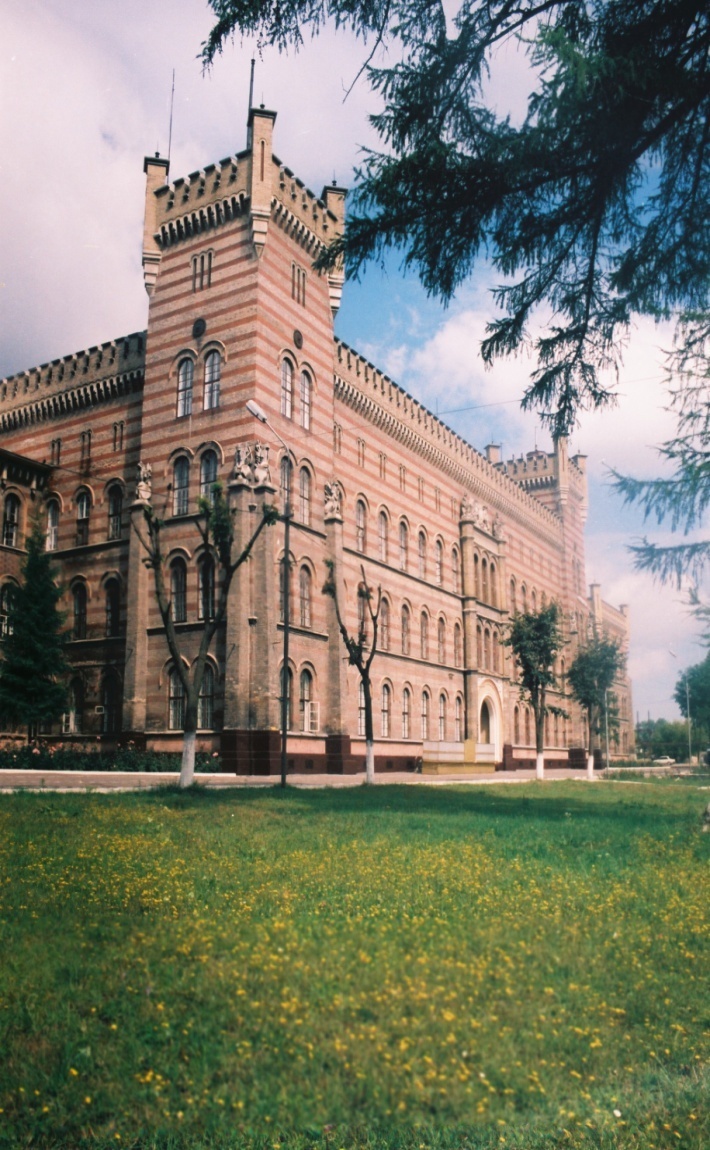 м. Львів, вул. Клепарівська, 35Дякуємо за співпрацю!